Lampiran 8DOKUMENTASI SUBYEK PENELITIAN 1 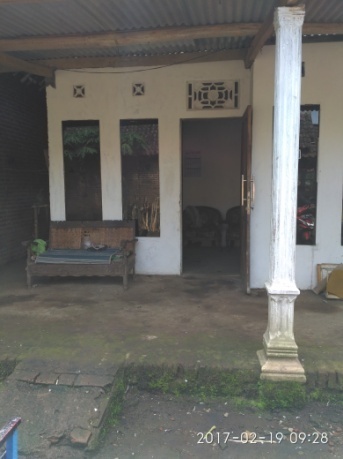 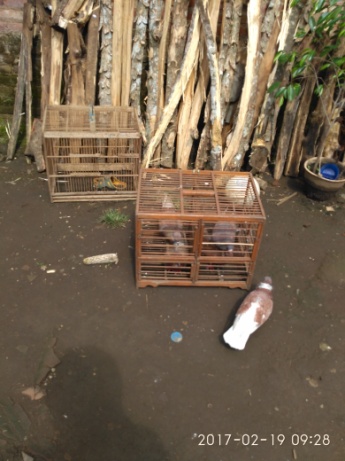 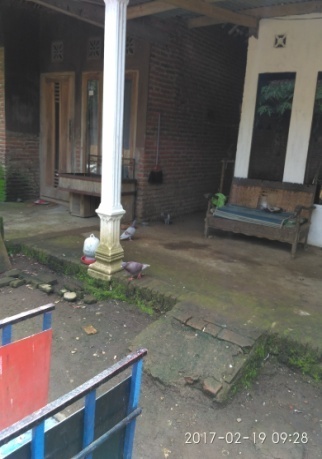 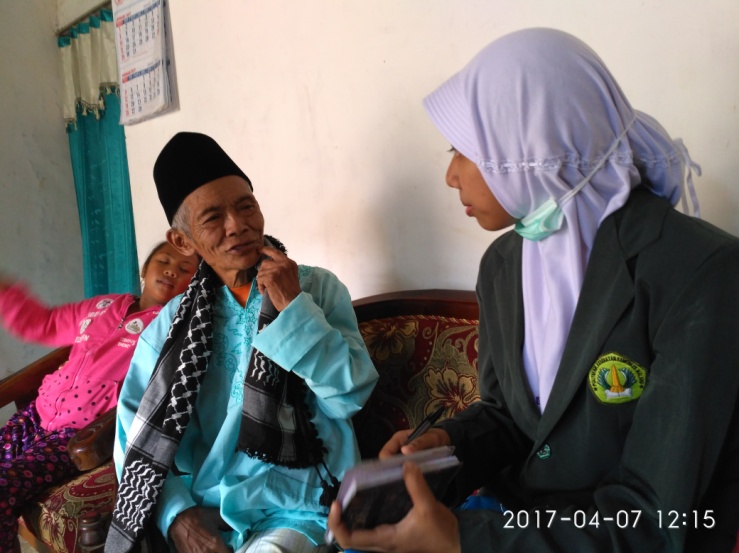 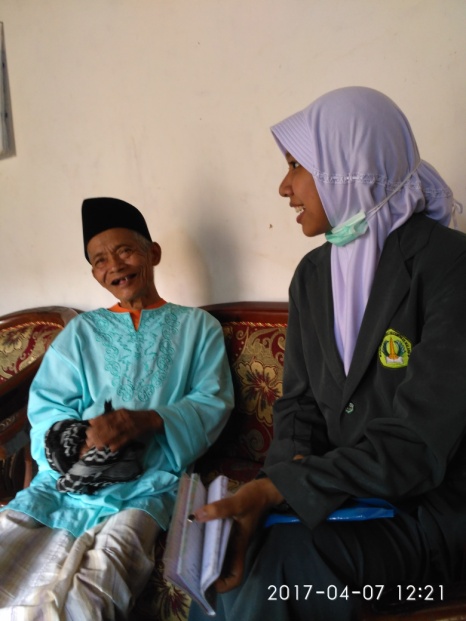 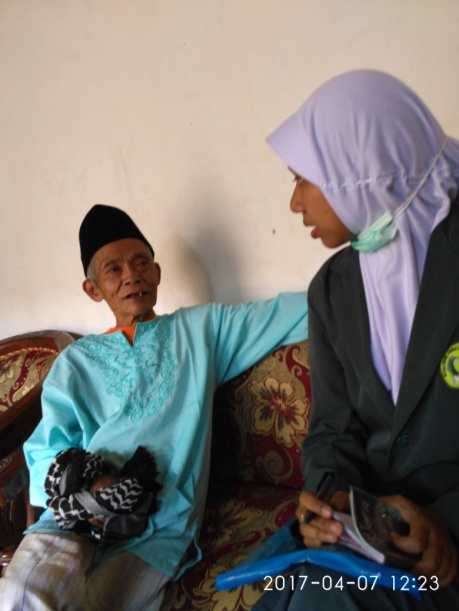 Lampiran 9DOKUMENTASI SUBYEK PENELITIAN 2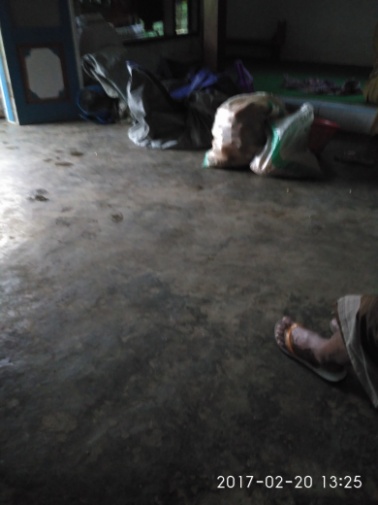 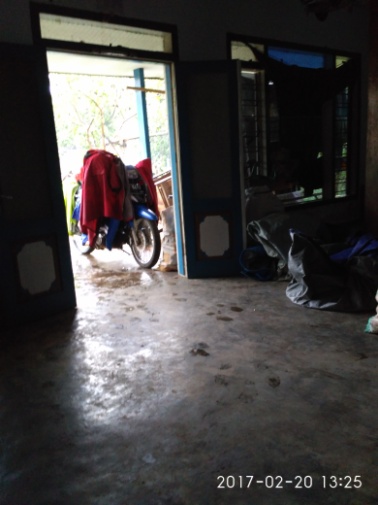 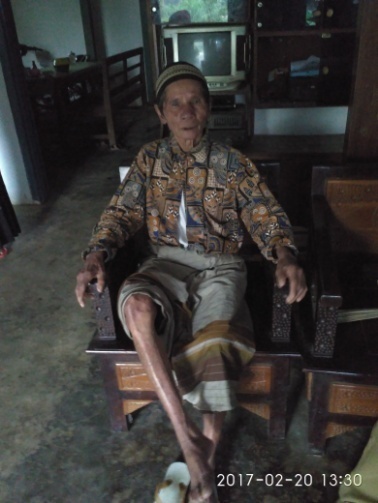 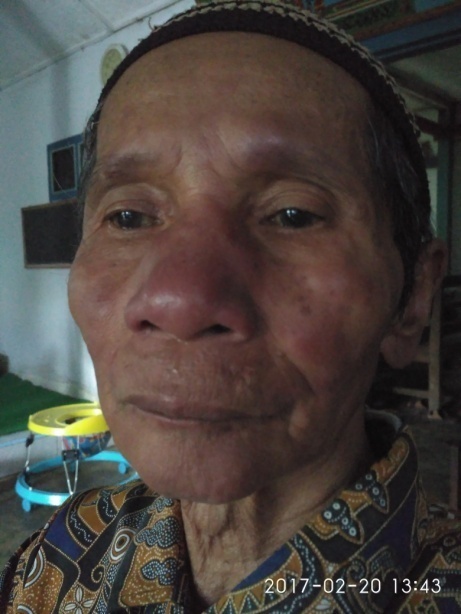 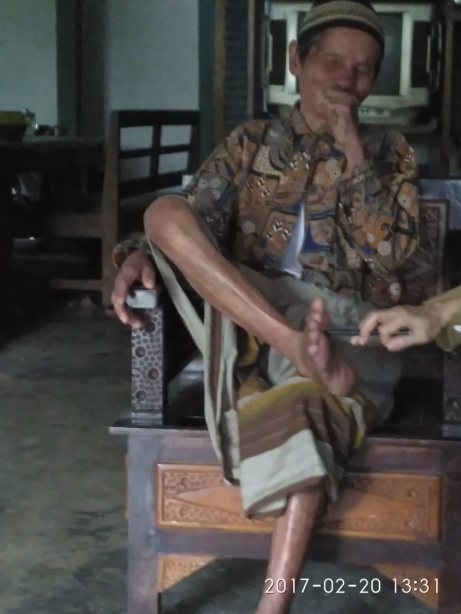 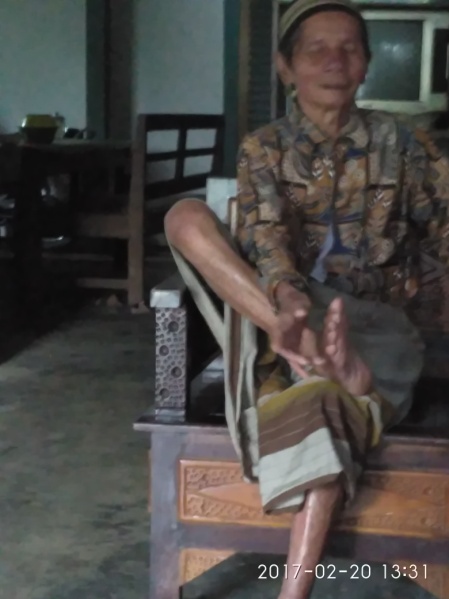 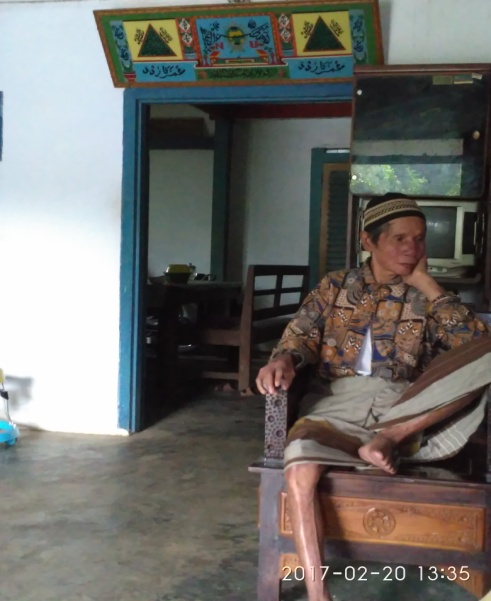 